Список членов жюри профессионального конкурса преподавателей математики и информатики профессиональных образовательных организацийЗападной территории Иркутской области
Дата проведения конкурса:  23.11-21.12.2020г.Организацию и проведение конкурса осуществлял государственное бюджетное профессиональное образовательное учреждение Иркутской области «Зиминский железнодорожный техникум» при организационно-методическом и информационном сопровождении отделения по сопровождению ПОО Западной территории Региональной сетевой методической службы ГАУ ДПО ИО «Региональный институт кадровой политики и непрерывного профессионального образования»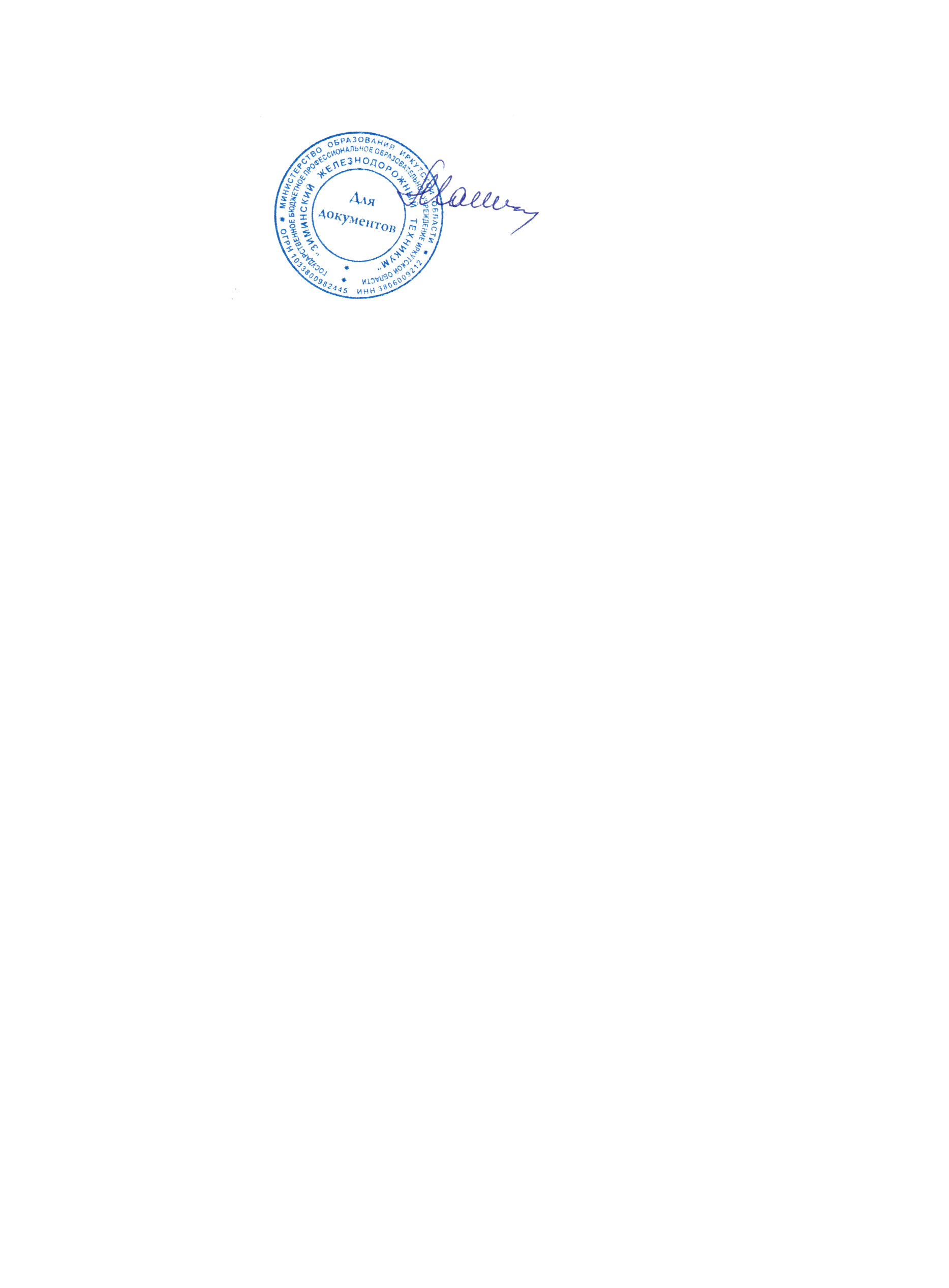 Директор ГБПОУ ИО ЗЖДТ                 _____________                                    И.И. Матюхина                         №Член жюриПОО1Стрижикова Юлия Николаевна, заведующий отделением по сопровождению ПОО Западной территории2Скуратова Ольга Викторовна, заместитель директора по учебно-методической работеГБПОУ ИО ЗЖДТ, г.Зима3Баканова Ольга Андреевна, председатель ТМО преподавателейматематики и информатики ПОО Западной территории, преподаватель ГБПОУ ИО ЗЖДТ, г.Зима4Леушин Виктор Васильевич, заместитель председателя ТМОпреподавателей математики и информатики ПОО Западной территории, преподавательГБПОУ ИО ХТТ г. Саянска5Безносова Маргарита Александровна, преподаватель ГБПОУ ИО ЗЖДТ, г.Зима6Скрябикова Ирина Владимировна, преподавательГБПОУ ИО ЗЖДТ, г.Зима7Курасова Лариса Александровна, преподаватель преподаватель математики ГБПОУ ИО ХТТ г. Саянска8Баринова Оксана Валерьевна, преподавательГБПОУ ИО ПУ №39 п. Центральный Хазан.